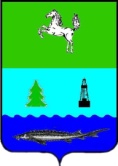 АДМИНИСТРАЦИИЯ ЗАВОДСКОГО СЕЛЬСКОГО ПОСЕЛЕНИЯЗАВОДСКОГО РАЙОНАТОМСКОЙ ОБЛАСТИПОСТАНОВЛЕНИЕп. Заводскойот 30.12.2016               									№ 112 		О внесении изменений и дополнений в постановление Администрации Заводского сельского поселенияот 06.06.2012 № 39 «Об утверждении Административного регламента предоставления муниципальной услуги «Предоставление малоимущим гражданам по договорам социального найма жилых помещений муниципального жилищного фонда» (в редакции постановлений: от 20.04.2016 №35, от 22.07.2016 №65, от 08.11.2016 №85)В целях  приведения в соответствие с действующим законодательством,ПОСТАНОВЛЯЮ:1. Внести следующие изменения и дополнения в Административный регламент предоставления муниципальной услуги «Предоставление малоимущим гражданам по договорам социального найма жилых помещений муниципального жилищного фонда», утвержденный постановлением Администрации Заводского сельского поселения от 06.06.2012 № 39» (в редакции постановлений: от 20.04.2016 №35, от 22.07.2016 №65, от 08.11.2016 №85):1.1. 5-ый абзац  пункта 10 Раздела 2 изложить в следующей редакции:«- документы о составе семьи гражданина (свидетельство о рождении, свидетельство о заключении брака, судебное решение о признании членом семьи и другие) - предоставляются в копиях с предъявлением подлинника для сверки;»1.2. пункт 10 Раздела 2 дополнить 6-ым абзацем следующего содержания:«- выписка из домовой книги по месту жительства - предоставляется в порядке:1. о лицах проживающих совместно с заявителем:- до 31.12.2018 – на основании декларирования заявителем данных сведений и проверок их органом, уполномоченным на осуществление функций по контролю надзору в сфере миграции;- с 01.01.2019 – в порядке межведомственного информационного взаимодействия с федеральным органом исполнительной власти, уполномоченным на осуществление функций по контролю надзору в сфере миграции;2. о родственных связях заявителя - на основании декларирования заявителем данных сведений;).»3. Обнародовать настоящее постановление в информационном бюллетене Администрации Заводского сельского поселения, также разместить на официальном сайте муниципального образования Заводское сельское поселение в информационно-телекоммуникационной сети «Интернет» http://zavodskoesp.ru.4. Настоящее постановление вступает в силу со дня официального обнародования.5. Контроль за исполнением настоящего постановления оставляю за собой.Глава поселения                                                                                Е.В. Кузнецов